Step 1: Log into the CWDS ServiceNow Customer Support Management (CSM) Portal URL for reference - https://cwds.service-now.com/csmStep 2: Once logged in you can access Knowledge Articles in two different ways:Option 1: From the home page, click on the word ‘Knowledge’:Option 2: Or from the top right of the portal, click on the ‘Knowledge’ tab.Step 3: Once you complete the step above, you are routed to the ‘Knowledge Base’ landing page.  Click on the Book icon to view current and active articles.Figure 1 – Book Icon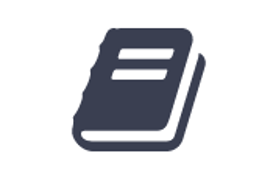 Step 4: If you’d like to do a manual search for articles, you can type key words in the Knowledge Search Bar:Figure 2 – Knowledge Search Bar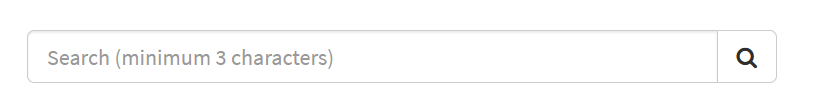 Please note: Using key words such as 'CARES' will suggest all Knowledge Articles with the word 'CARES' in it, which may confuse users who are searching for a CARES vs. a CARES-Live issue. Please review the suggested articles thoroughly to ensure you are reviewing the correct solution/workaround.Step 5: When you’ve found an article, you can open and read through the article for solutions or workarounds to common problems. You can also rate and comment on the article.Additional Notes: If you are unable to find an article related to an issue you are experiencing you can open a support ticket and an Agent will help resolve your issue. How to Search for 
Knowledge Articles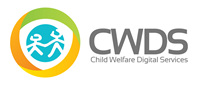 